かみかみセンサー（お口の万歩計）咀嚼回数をカウントすることができ、回数は液晶画面に表示され、３０回噛むごとに電子音がなる。良く噛んで食べる意識付けになる。対象：Ｓサイズ(小学校低学年)　Ｍサイズ(小学校高学年以上)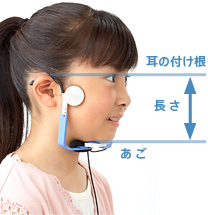 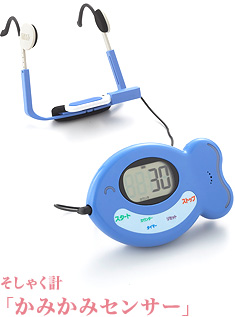 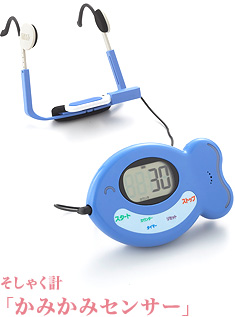 咬合力計（オクルーザルフォースメーター）ハンディタイプで扱いやすく、自分の咬合力や左右の咬合力の違いなどを測定する。歯の役割や咀嚼能力について学習することができる。装着するディスポーザブルキャップは、１人ずつ新しいものに交換し、使用後は廃棄する。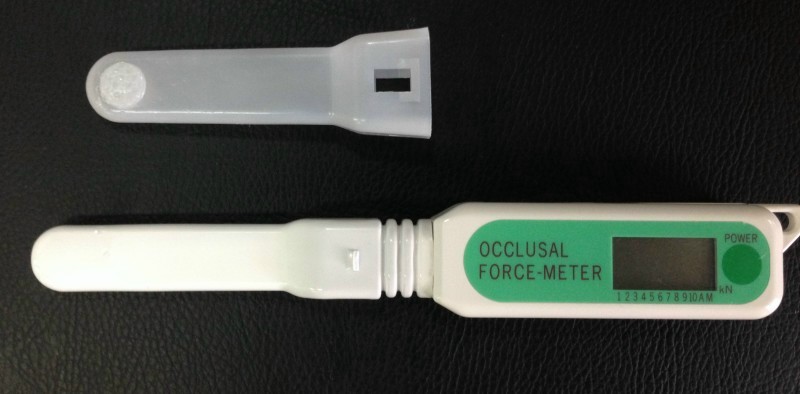 